Publicado en Valencia el 02/01/2020 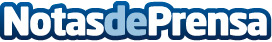 Según Mr Jeff, los españoles dedican 130 horas al año a lavar su ropaMr Jeff analiza el tiempo invertido y el gasto que supone para un español el uso de la lavadora, la secadora y la planchaDatos de contacto:Axicom para Jeff+34 91 661 17 37   Nota de prensa publicada en: https://www.notasdeprensa.es/segun-mr-jeff-los-espanoles-dedican-130-horas Categorias: Nacional Franquicias Sociedad Valencia Entretenimiento Emprendedores Logística Electrodomésticos http://www.notasdeprensa.es